Перспективный план по воспитательной работе
ГБПОУ РО «Волгодонский техникум информационных технологий,имени В.В. Самарского» на 2022-2023 учебный годУТВЕРЖДАЮРО «ВТИТБиД».В.КобелецкаяЦель: формирование высоконравственной личности, разделяющей российские традиционные духовные ценности, обладающей актуальными знаниями и умениями, способной реализовать свой потенциал в условиях современного общества, готовой к мирному созиданию и защите Родины.Задачи:- создание организационно-педагогических условий в части воспитания, личностного развития и социализации, обучающихся в техникуме с учетом получаемой квалификации на основе соблюдения непрерывности процесса воспитания в сфере образования;- создание условий для формирования мировоззренческих основ личности и ориентации подростков в понимании смысла жизни, своего места в мире, своей уникальности и ценности;- формирование политической и гражданской культуры; нравственности на основе общечеловеческих ценностей; правосознания, национальной и религиозной толерантности;- формирование творческого отношения к труду, навыкам самоорганизации и планирования собственной профессиональной деятельности, готовность к инновациям, гибкость мышления;- создание условий для сохранения и укрепления здоровья воспитанников;- организация социально - культурной деятельности, позволяющей развивать духовные задатки и способности, творческий потенциал;- создание условий для успешного самоутверждения каждого студента, формирования самооценки, саморегуляции поведения и деятельности.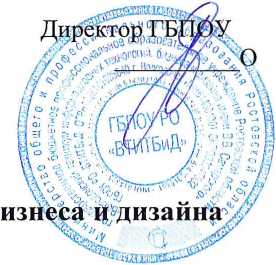 Заместитель директора по УВРТ.И. Громатунова№п/пМероприятияСрокиОтветственныеФормаотражения1.Организационно - управленческая деятельностьОрганизационно - управленческая деятельностьОрганизационно - управленческая деятельность1.1.Формирование журналов индивидуальной и групповой ВРсентябрьзам. директора по УВР председатель МО руководителей группжурнал по ВР1.2.Социологические исследования социального состава группсентябрьруководители группсписки1.3.Формирование активов группсентябрьруководители группсписки1.4.Создание банка данных студентов «группы риска»сентябрьоктябрьсоциальный педагог педагог-психологсписки1.5.Подготовка к территориальному этапу областного конкурса «Педагогический работник года в системе профессионального образования РО» в номинации «Педагог года- организационнопедагогическое сопровождение группы»сентябрьзам. директора по УВРотчет1.6.Выступление на заседании Педагогического Совета техникума: " Организация ВР в техникуме за 2021-2022 учебный год"октябрьзам. директора по УВРпротокол1.7.Заседания МО руководителей группежемесячнопредседатель МО руководителей группотчет1.8.Корректировка планов работы, обновление приказов по ВСежемесячнозам. директора по УВРпомесячныйплан1.9.Мониторинг воспитательной деятельности руководителей группежемесячнозам. директора по УВРотчет1.10.Разработка положения об учете отдельных категорий несовершеннолетних в ГБПОУ РО «ВТИТИБиД»сентябрьзам. директора по УВРположение1.11.Разработка должностной инструкции руководителя группысентябрьзам. директора по УВРположение1.12.Посещение внеурочных мероприятий, классных часов, родительских и групповых собранийв течении годазам. директора по УВР председатель МО руководителей группотчет1.13.Разработка сценариев внеурочных мероприятийв течении годапедагоги доп. образованияотчет1.14.Сотрудничество с общественно- административными структурами городав течении годазам. директора по УВРотчет1.15.Выступление на заседании педсовета: «Формирование национального самосознания обучающихся», «Профилактика девиантного поведения подростков»по графикузам. директора по УВР, председатель МО руководителей групппротокол1.16.Разработка плана мероприятий, посвященных празднованию Дня СПО1-15 сентябрязам. директора по УВРплан1.17.Организация проведения социально-психологического тестирования обучающихсясентябрь,апрельзам. директора по УВРприказ1.18.Подготовка участника областного конкурса «Педагогический работник года в системе СПО Ростовской области»сентябрь-октябрьзам. директора по УВРприказ1.19.Корректировка рабочей программы воспитаниясентябрьзам. директора по УВРотчет2.Профессионально-деятельностное направлениеПрофессионально-деятельностное направлениеПрофессионально-деятельностное направлениеПрофессионально-деятельностное направление2.1.Участие во Всероссийских, областных, региональных конкурсах пов течении годапедагоги доп. образованияотчетпопуляризации профессий и специальностей2.2.Участие в региональном конкурсе «Студент года»по планузам. директора по УВРотчет2.3.Диагностические мероприятия по выявлению уровня профессионального самосознанияв течении годапедагог-психологотчет2.4.Экскурсии на предприятия городав течении годаруководители группотчет2.5.Участие в профессиональных неделях и в конкурсах профессионального мастерствапо графикупедагоги доп. образованияотчет2.6.Книжные выставкив течении годасотрудники библиотекиотчет2.7.Участие в проведении «Дня открытых дверей»2 кварталзам. директора по УВРотчет2.8.Тематические классные часы в выпускных группах «Моя карьера»в течении годаруководители группотчет2.9.Областной день профориентации молодежи «Сделай свой выбор»по графикузам. директора по УВРотчет2.10.Встречи- беседы с работниками городской службы занятости и работодателямипо графикузам. директора по ПОотчет2.11.Тренинговые занятия по развитию коммуникативных навыков студентовв течении годапедагог-психологотчет2.12.Включение обучающихся в коллективные формы учебно-трудовой и социально-значимой деятельности.в течении годапредседатель МО классных руководителейотчет2.13Участие во Всероссийском конкурсе «Большая перемена»сентябрь-декабрьзам. директора по УВРотчет3.Военно-патриотическое направлениеВоенно-патриотическое направлениеВоенно-патриотическое направлениеВоенно-патриотическое направление3.1.Церемония торжественного выноса знаменипопонедельникамзам.директора по УВРфотоотчет3.2.Классный час «Разговоры о важном»попонедельникамруководители группотчет3.3.Сотрудничество и проведение совместных мероприятий с городской организацией «Боевое братство», советом ветеранов микрорайона № 18по графикузам. директора по УВР, председатель МО классных руководителейотчет3.4.Участие в работе городского Совета по патриотическому воспитаниюв течении годапреподаватель-организаторОБЖотчет3.5.Проведение тематических книжно - иллюстрированных выставокв течении годасотрудники библиотекиотчет3.6.Посещение краеведческого музея г. Волгодонскав течении годаруководители группфотоотчет3.7.Показ тематических видеороликов в информационном киоскев течении годапедагог дополнительного образованияотчет3.8.Выпуск тематических студенческих радиогазетв течении годапедагоги дополнительного образованияотчет3.9.Военно-спортивные соревнования, посвященные памятиноябрьпреподаватель-организаторотчет3.9.полководца А.В. СувороваОБЖ3.10День памяти жертв Беслана3 сентябряруководители группотчет3.11.80-летие Сталинградской битвы, фотоэкспозицияфевральстудактивотчет3.12.Встреча с участниками городского союза ветеранов Афганистанафевральзам. директора по УВРфото отчет3.13.Конкурс строя и патриотической песнифевраль-мартпреподаватель-организатор ОБЖ, педагоги доп. образованияфото отчет3.14.Внеурочное мероприятие «Вахта памяти»февральзам. директора по УВРотчет3.15.Встреча с ветеранами :«Афганистан-наша память и боль», «Победный май»в течении годаруководители группотчет3.16.Экскурсия в воинскую частьапрельпреподаватель-организаторОБЖотчет3.17.Участие в городских акциях и митингахв течение годазам. директора по УВРотчет3.18.Проведение на базе техникума городского Совета по патриотическому воспитаниюсентябрьзам. директора по УВРфотоотчет3.19.Конкурс патриотической песни: «Горжусь тобой, моя Россия»в течении годапедагоги доп. образованияфотоотчет3.20.Уроки мужества.День снятия блокады Ленинграда,День освобождения Красной армией «лагеря смерти» (Освенцима), День памяти жертв Холокостав течении годаКлассные руководителиотчет3.21.Встречи с ветеранами ВОВ и тружениками тыламайзам. директора по УВРотчет3.22Участие в праздновании Дня Победы в рамках городских мероприятиймайпедагоги дополнительного образованияотчет3.23Участие в городском смотре-конкурсе строевой песнимайпреподаватель-организаторОБЖотчет3.24Тематические выставки - экспозиции в читальном зале библиотекипо графикузав. библиотекойотчет3.25.Проведение учебно-полевых сборовиюньпреподаватель-организаторОБЖотчет3.26.Поездка в мемориал славы «Самбекские высоты»апрельсоциальный педагогфотоотчет3.27.День памяти и скорби. Акция «Свеча памяти»июньзам. директора по УВРфотоотчет4.Ноавственно-эстетическое направлениеНоавственно-эстетическое направлениеНоавственно-эстетическое направлениеНоавственно-эстетическое направление4.1.Организация работы дополнительного образования (кружков и секций по интересам)сентябрь-октябрьпедагоги доп. образования руководитель физвоспитанияжурнал4.2.Торжественная линейка, посвященная Дню знанийсентябрьпедагоги доп. образованияфотоотчет4.2.Торжественная линейка, посвященная Дню знаний4.3.Конкурс «Шоу талантов»сентябрьпедагоги доп. образованиясайттехникума,социальныесети4.4.Мероприятия приуроченные к Дню СПО, Дню учителя (выпуск Пресс-центра, радиогазеты, концерт)октябрьпедагоги доп. образованиясайттехникума,социальныесети4.5.Выпуск тематических стенгазетв течении годаруководители группфотоотчет4.6.Праздник посвящения в студенты «День первокурсника»октябрьпедагоги доп. образованиясайттехникума,социальныесети4.7.Участие в областных, территориальных, Всероссийских, фестивалях, конкурсах детского и юношеского творчестваоктябрьпедагоги доп. образованияфотоотчет4.8.Конкурс фотографий «ВТИТБиД в лицах»в течении годаРуководители группотчет4.9.Участие в городском фестивале «Дон многонациональный»ноябрьзам. директора по УВР педагоги доп. образованиясайттехникума,социальныесети4.10.Выпуск литературного альманаха «Вдохновение»ноябрьпреподаватели литературных, лингвистических и филологических дисциплин ОГСЭ циклаотчет4.11.Заседание литературно-музыкальной гостинойноябрь, апрельзав. библиотекой, преподаватели литературыфотоотчет4.12.Областной конкурс русской культуры «Барыня»апрельзам. директора по УВР педагоги доп. образованиясайттехникума,социальныесети4.13.Заочный территориальный конкурс агитбригад «На Дону жить, здоровым быть!»ноябрьзам. директора по УВРотчет4.18.Проведение концерта «Открытый микрофон, хорошее настроение»январьпедагоги доп. образованияфотоотчет4.19.Конкурс художественного чтения «Поговорим о любви»февральпреподаватели литературных, лингвистических и филологических дисциплинфотоотчетОГСЭ цикла4.20.Книжно-иллюстративная выставка ко дню Победы «Война глядит сквозь книжные страницы...»майпедагоги доп. образованияотчет4.21.Конкурс «Мисс и Мистер ВТИТБиД 2022»мартпедагоги доп. образованияфотоотчет4.23.Выпуск тематических видеороликов в информационном киоскев течении годапедагоги доп. образованияпоказ4.24.Участие в городском конкурсе «Гвоздики Отечества»апрель-майпедагоги доп. образованиясайттехникума,социальныесети4.25.Развлекательная программа «Новогодний экспромт»декабрьпедагоги доп. образованиясайттехникума,социальныесети4.26.Участие в международных Каяльских чтенияхмайзам. директора по УВРсайттехникума,социальныесети4.27.Участие в региональном фестивале - конкурсе «Студенческая весна»апрель - майпедагоги доп. образованиясайттехникума,социальныесети4.28.Выездные шефские концертыпо графикупедагоги доп. образованияфотоотчет4.29.Концертные программы: День матери, День народного единства, День св. Валентина, Татьянин день, День открытых дверей, День Защитника Отечества, Международный женский день, День Победы;в течении годапедагоги доп. образованиясайттехникума,социальныесети4.30.Фото конкурсы: «Золотая осень», «Зимние забавы», «Весна-2022»сентябрь, октябрь, январь, апрельпедагоги дополнительного образованиясайттехникума,социальныесети4.32.Выпускной вечер «До новых встреч»июньзам. директора по УВР педагоги доп. образования5.Спортивно-оздоровительное направлениеСпортивно-оздоровительное направлениеСпортивно-оздоровительное направлениеСпортивно-оздоровительное направление5.1.Заочный территориальный конкурс агитбригад «На Дону жить- здоровым быть!»ноябрьпедагоги дополнительного образованиясайттехникума,социальныесети5.2.Работа спортивных секцийв течении годаруководитель физвоспитанияжурнал5.3.Профилактические беседы о здоровом образе жизнисентябрь-майруководитель физвоспитанияотчет5.5.Проведение «Дня здоровья»сентябрьруководитель физвоспитаниясайттехникума,социальныесети5.6.Сдача норм ГТОв течении годаруководитель физвоспитанияотчет5.7.Смотр физической подготовленности студентов профессиональных учебных заведениймай, июньруководитель физвоспитанияфотоотчет5.8.Спортивный фестиваль СПО и ВПО г. Волгодонска «Молодежь за здоровый образ жизни»по графикуруководитель физвоспитанияфотоотчет5.9.Первенство техникума по шахматам, волейболу, баскетболу, футболу, настольному теннису, гиревому спорту, армспорту, многоборью, легкой атлетикев течении годаруководитель физвоспитанияотчет5.10.Участие в областной спартакиаде среди средних профессиональных учебных заведенийпо графикуруководитель физвоспитанияфотоотчет5.11.Книжная выставка «Говорим здоровью - Да!»по графикусотрудники библиотекиотчет5.12.Спортивный праздник «Ура! Каникулы!»ноябрь, мартруководитель физвоспитанияфотоотчет5.13.Спортивные соревнования «А ну-ка, парни»февральруководитель физвоспитания,преподаватель-организаторОБЖсайттехникума,социальныесети5.15.Участие в городских соревнованиях по легкой атлетике, настольному теннису, дартсу, волейболу, баскетболу, футболув течении годаруководитель физвоспитанияотчет5.19.Заседание школы физорговв течении годаруководитель физвоспитанияотчет5.20.Участие в «Кроссе наций»сентябрьруководитель физвоспитанияотчет6.Гражданско-правовое направлениеГражданско-правовое направлениеГражданско-правовое направлениеГражданско-правовое направление6.1.Диагностика межличностных отношений в группе при помощи различных методик (анкетирование, тестирование, индивидуальная и групповая беседа)в течении годасоциальный педагог педагог-психологотчет6.2.Международный день распространения грамотности Информационная беседа: «Мы сохраним тебя-русская речь»сентябрьруководители группотчет6.3.Фото экспозиция «85 лет Ростовской области»13 сентябряПед.доп. образованияотчет6.4.Книжно- иллюстративные выставки в библиотекепо графикусотрудники библиотекиотчет6.5.Информирование студентов о правовой ответственности, знакомство с нормативно-правовыми документамисентябрь, октябрь, майзав. отделом по ОБ и ПР классные руководителиотчет6.6.Формирование установок толерантного сознания, и профилактика экстремизма в молодежной среде посредством бесед, тренингов, лекций, классных часов, встреч с активистами городского молодежного движенияв течении годазам. директора по УВР, зав. отделом по ОБ и ПРотчет6.7.Информационная встреча руководителей национально-культурных организаций города Волгодонска по вопросам межнационального и межконфессионального согласия со студентамиоктябрьзам. директора по УВРотчет6.9.Круглый стол «Наша сила в единстве»ноябрьПреподаватели общего гуманитарного социально- экономического циклафотоотчет6.10.Показ тематических видеороликовв течении годапедагоги доп. образованияпоказ6.11.Встречи, обучающихся с администрацией техникумаежемесячнозам. директора по УВРфотоотчет6.12.Встречи с работниками КДНиЗП, ОП-2в течении годазам. директора по УВР, педагог-психологотчет6.13.Классные часы «Разговоры о важном»попонедельникамруководители группфотоотчет6.14.День русской науки, выпуск радиогазетыфевральстудактивотчет6.15.Учебные лекции по избирательному праву в РФпо графикузав. отделом по ОБ и ПРотчет6.16.День России (Акция- Российский флаг)по графикуруководители группфотоотчет6.17.Участие во Всероссийском марше единства4 ноябряруководители группфотоотчет7.Студенческое самоуправлениеСтуденческое самоуправлениеСтуденческое самоуправлениеСтуденческое самоуправление7.1.Студенческий форумсентябрьпредседатель МО классных руководителей, классные руководителиотчет7.3.Организация работы по вовлечение обучающихся в движение ССОв течении годазам. директора по УВРотчет7.4.Работа Волонтерского объединения развития молодежных инициатив «ВОРМИ»в течении годапредседатель МО классных руководителейфотоотчет7.5.Отчетно-выборная студенческая конференция под девизом «Преемственность поколений»октябрьпредседатель МО классных руководителейсайттехникума,социальныесети7.6.Заседание старостата, студсоветаеженедельнопредседатель МО классных руководителейотчет7.7.Организация студенческой проектной деятельностив течении годапредседатель МО классных руководителейотчет7.8.Встречи актива с директором по вопросам соблюдения прав и законных интересов обучающихсяежеквартальнопредседатель МО классных руководителейотчет7.9.Видеопоказ «День добровольца(волонтера) в Россиидекабрьпредседатель МО классных руководителейотчет7.10.Оказание социально-бытовых, парикмахерских услуг ветеранам на домув течении годазам. директора по УВРфотоотчет7.11.Волонтерские акциив течении годапредседатель МО классных руководителейотчет7.12.Организация работы «Школы Студенческого Актива»в течении годапредседатель МО классных руководителейфотоотчет7.13.Участие в субботниках:по благоустройству прилегающей территории,по уборке городских улиц, скверов, парковв течении годазам. директора по УВРфотоотчет7.14.Выпуск «Пресс центра», радиогазетыежемесячнопредседатель МО классных руководителейотчет7.15.Выпуск студенческих газет «105- баллов», «24 кадра», поздравительного листка, студенческих комиксовежемесячнопредседатель МО классных руководителейфотоотчет7.16.Организация и проведение тематических фото экспозицийв течении годапедагоги доп. образованияфотооотчет7.18.Выпуск тематических видеороликовпо графикупедагоги доп. образованияпоказ7.19.Внеурочное мероприятие «Татьянин день», «День влюбленных»февральпедагоги доп. образованиясайттехникума,социальныесети7.20.Выпуск радиогазеты «Национальный день донора в России»апрельстудактивотчет7.21.Сотрудничество с городскими молодежными общественными организациямив течении годазам. директора по УВРотчет7.22.Конкурсы студенческих тематических стенгазетпо графикуактивы группфотоотчет7.23.Оказание помощи Совету 18 микрорайона в проведении массовых мероприятийв течении годапедагоги доп. образованиясайттехникума,социальныесети7.24.Участие во Всероссийских проектах «Большая перемена», «Россия страна возможностей»в течении годапедагоги доп. образованияотчет7.25.Участие в региональном конкурсе «Студент года»октябрьпедагоги доп. образованияотчет8.Профилактическое направлениеПрофилактическое направлениеПрофилактическое направлениеПрофилактическое направление8.1.Участие в реализации межведомственной профилактической операции «Подросток»сентябрьсоциальный педагог педагог-психологотчет8.2.В рамках государственной программы РО «Обеспечение общественного порядка и противодействия преступности, участие в областной конкурсе социальной рекламы «Чистые руки»сентябрьзам. директора по УВРфотоотчет8.3.Классные часы по профилактике экстремизма, терроризма и деструктивного поведения, антикоррупционной направленностипо графикупедагоги доп. образованияотчет8.4.Проведение профилактических бесед, по противодействию экстремизму, терроризму и безнадзорностиоктябрьсоциальный педагог педагог-психологотчет8.5.Беседы по профилактике правонарушений, суицидов, алкоголизма, наркомании (аддиктивного поведения) с обучающимисяноябрьсоциальный педагог педагог-психологотчет8.6.Проведение профилактических бесед, направленных на формирование здорового образа жизни;декабрьсоциальный педагог педагог-психологотчет8.8.Тестирование, анкетирование, социометрические исследования, психо - диагностика студентовв течении годасоциальный педагог педагог-психологотчет8.9.Психологическая коррекция учащихся, входящих в «группу риска»в течении годапедагог-психологотчет8.10.Проведение «Дня большой профилактики»по графикузам. директора по УВРотчет8.11.Тренинговые занятияв течении годапедагог-психологотчет8.12.Выпуск информационных листковв течении годазам. директора по УВР педагог-психологПресс-центр8.13.Тестирование обучающихся на предмет выявления признаков коррупционного поведения среди участников образовательных отношенийпо графикупедагог-психологотчет8.14.Встречи с узкими специалистами, медицинскими работниками и представителями правоохранительных органовв течении годазам. директора по УВРотчет8.15.Участие в городских акцияхв течении годазам. директора по УВРотчет8.16.Лекции специалистов МУЗ ГП №1, ООО «Нарконон»в течении годапедагог-психологотчет8.17.Тематические выставки:«Смертельные шаги терроризма»;«Вредные привычки, уносящие жизнь»;«Коррупция - дефицит совести»сентябрь,апрельсотрудники библиотекиотчет8.18.Показ тематических видеороликов в информационном киоскев течении годапедагоги доп. образованияпоказ8.19.Консультирование родителей, оказавшихся в трудной жизненной ситуациив течении годасоциальный педагог педагог-психологотчет8.20.Круглый стол «Молодежь против терроризма и экстремизма»январьпреподаватели общего гуманитарного социально- экономического циклафотоотчет8.21.Разработка индивидуальных реабилитационных карт для студентов, состоящих на учете в КДН и ЗП, ПДНв течении годапедагог-психологотчет8.22.Конкурс плакатов, презентаций «Мы против коррупции!» среди учебных группдекабрьпредседатель МО классных руководителейотчет8.23.Диагностика уровня осведомленности в сфере употребления и распространения ПАВ среди обучающихся и выявления отношения к проблемам злоупотребления алкоголем и табакокуренияв течении годапедагог-психологотчет8.24.Родительские собрания, групповые собранияв течении годаклассные руководителипротокол8.25.Участие в Международном молодежном конкурсе социальной антикоррупционной рекламы «Вместе против Коррупции»сентябрьзам. директора по УВРфотоотчет8.26.Классные часы по профилактике ПАВ, табакокуренияв течении годаруководители группотчет8.27.Беседы о ценности жизни и здоровья человекаапрельпедагог-психологотчет8.28.Участие в заседаниях КДНиЗПв течении годасоциальный педагоготчет8.29.Посещение на дому студентов «группы риска»в течении годапедагог-психолог социальный педагоготчет8.30.Проведение сверок обучающихся, состоящих на профилактическом учете в КДНиЗП и отделов полициисентябрь, январь, июньпедагог-психологотчет8.31.Заседание Совета профилактикиежемесячнозам. директора по УВРпротокол8.32.Анкетирование «Социологическое исследование по вопросам профилактики и противодействия идеологии экстремизма и терроризма»по графикузам. директора по УВР педагог-психологрекомендации8.33.Проведение объектовых тренировоксентябрь,апрельзав. отделом по ОБ и правовой работефотоотчет8.34Беседы по соблюдению правил ПДДв течении годазам. директора по УВРфотоотчет8.35Участие в областном флешмобе против терроризма «Эстафета солидарности»сентябрьзам. директора по УВРофициальны й аккаунт техникума9.Социально-психологическое направлениеСоциально-психологическое направлениеСоциально-психологическое направлениеСоциально-психологическое направление9.1.Организация психолого-педагогического сопровождения студентов, в том числе детей-сирот и детей, оставшихся без попечения родителей, лиц из числа детей-сирот и детей, оставшихся без попечения родителей, детей инвалидов и детей с ОВЗв течении годасоциальный педагог педагог-психологотчет9.2.Диагностические мероприятия на выявление склонностей подростков к особой форме девиантного поведения, суицидамв течении годапедагог-психологотчет9.3.Социологические исследования по выявлению детей-сирот и детей, оставшихся без попечения родителей, лиц из числа детей-сирот исентябрь, июньсоциальный педагоготчетдетей, оставшихся без попечения родителей, детей инвалидов и детей с ОВЗ9.4.Встреча администрации техникума с детьми-сиротами и детьми, оставшимися без попечения родителей, лицами из числа детей- сирот и детей, оставшихся без попечения родителей, опекунами и их законными представителямисентябрьсоциальный педагоготчет9.5.Обеспечение дополнительными гарантиями социальной поддержки детей-сирот и детей, оставшихся без попечения родителей, лиц из числа детей-сирот и детей, оставшихся без попечения родителейежемесячносоциальный педагоготчет9.6.Выступление на заседании педсовета: «Рекомендации по работе с обучающимися инвалидами и лицами с ОВЗ»по графикупедагог-психолог, социальный педагоготчет9.7.Тренинги, беседы, тематические классные часыв течении годапедагог-психологотчет9.8.Диагностика мотивации учения, мотивации достижения (1-4 курс)в течении годапедагог-психологотчет9.9.Диагностика степени социальной адаптации обучающихся 1 курсав течении годапедагог-психологотчет9.10.Диагностика ценностно-смысловой сферы обучающихся выпускных группв течении годапедагог-психологотчет9.11.Выявление индивидуально психологических особенностей студентов, в том числе детей-сирот и детей, оставшихся без попечения родителей, лиц из числа детей-сирот и детей, оставшихся без попечения родителей, детей инвалидов и детей с ОВЗв течении годапедагог-психологотчет9.12.Консультативная работа со студентами, в том числе с детьми- сиротами и детьми, оставшимися без попечения родителей, лицами из числа детей-сирот и детей, оставшихся без попечения родителей, детьми инвалидами и детьми с ОВЗв течении годасоциальный педагог педагог-психологотчет9.13.Коррекционно-развивающая работа со студентами, в том числе с детьми-сиротами и детьми, оставшимися без попечения родителей, лицами из числа детей-сирот и детей, оставшихся без попечения родителей, детьми инвалидами и детьми с ОВЗв течении годасоциальный педагог педагог-психологотчет9.14.Тематические выступления педагога-психолога на МО классных руководителейсентябрь,октябрь,мартпедагог-психологотчет9.15.Тренинг для классных руководителей и мастеров п/о «Синдром профессионального выгорания»январьпедагог-психологотчет9.16.Организация культурно-массовой работы с детьми - сиротами, детьми, оставшимися без попечения родителей, лицами из числа детей-сирот и детей, оставшихся без попечения родителейв течении годасоциальный педагогфотоотчет9.17.Составление актов обследования ЖБУ детей-сирот и детей, оставшихся без попечения родителейоктябрь, майсоциальный педагог, руководители группактобследован.10.Экологическое направлениеЭкологическое направлениеЭкологическое направлениеЭкологическое направление10.1.Городская экологическая акциях по древонасаждению ««Посади дерево Победы»»апрельпреподаватель математического и общего естественнонаучного циклафотоотчет10.2.Городская научно-практическая конференция «Академия юных исследователей »по графикупреподаватель математического и общего естественнонаучного циклафотоотчет10.3.Выпуск радиогазеты посвященный Дню защиты от экологической опасностимартпреподаватель математического и общего естественнонаучного циклафотоотчет10.4.Экскурсия в эколого-краеведческий музей городаоктябрь-ноябрьпреподаватель математического и общего естественнонаучного циклаотчет10.5.Викторина «Эколого-географическое обозрение по страницам Красной книги РО»декабрьруководители группфотоотчет10.6.Всемирный день Земли Экологический десантапрельруководители группфотоотчет